无锡锻压协会文件锡锻压（2020）第 6 号关于邀请会员企业联合参展“2021（上海）中国国际金属成形展览会”（MetalForm China 2021）的通知尊敬的各会员企业领导：	本着平等诚信、互相合作、共同推动锻压事业持续发展的原则，充分发挥地方协会的优势，由无锡锻压协会牵头，以更加优惠的价格，组织会员企业联合参展，企业根据需求申请展位面积，并与无锡锻协签订参展协议，以协会为平台，整体搭建，集中展示，减少企业独自参展的费用，抱团取暖，联手共赢，共同打造“无锡锻压品牌”，最大限度吸引观众的眼球，进一步加大宣传力度，以最小的成本达到最大的效果，互惠互利，携手前进，共创未来。	展会时间：2021年7月27日—30日	展会地点：国家会展中心（上海）	展会主题：“智成形•同携手•创未来”		报名表、报价表均可在“无锡锻压网”、“无锡锻压通讯QQ群”、“无锡锻压协会微信群”（展览会通知）中下载，填好后请回传至协会邮箱：3124499686@qq.com，报名截止时间：2021年6月30日，协会报名电话：0510-82726637,张露13665137901（微信同号）,感谢各企业对无锡锻协的支持!（具体细则附后）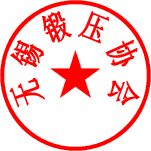                                    无锡锻压协会                                 2020年12月28日